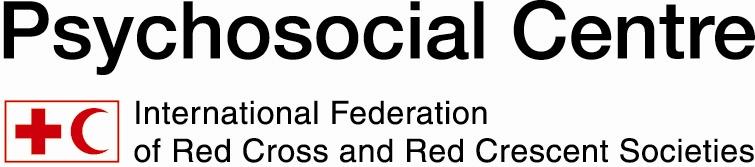 PFA for COVID-19 trainingActivity 17: Role playsYou will now have a chance to practise your newly learnt PFA skills in groups of three. One person will be the PFA helperOne person will be in distressOne person will observe and give feedbackYou have 3 x 4 minutes for this activity. Each set can be divided like this:1 minute for role allocation and preparation. 2 minutes for PFA practise1 minute for feedbackAfter 4 minutes, switch case study and switch roles. At the end of the activity, everyone has had a chance to be in each role. Case study 1:You are working as RC volunteer on a hotline. A young mother/father calls you in distress because they have just heard a teacher at their child’s preschool has COVID19. Their child has asthma, and the mother/father is panicking because they think their child may become infected and die. Case study 2: Your colleague/friend calls you in distress as they have just discovered their partner is having an affair. Case study 3: Your friend calls you in distress as they have just heard the news a close relative was infected with COVID19 and died.  